BORANG SABAK B(Pelajar, Penyelia & Fakulti)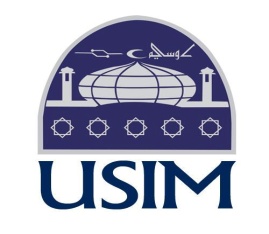 SEMESTER _________(Diisi oleh pelajar)NAMA PELAJAR	:______________________________________________NO. MATRIK	:_________________NO. TELEFON	: _________________        EMEL: _______________________ALAMAT SURAT MENYURAT: __________________________________________________________________________________________________________________________________NAMA PENYELIA:_______________________________________________TAJUK DISERTASI:   ______________________________________________________________________________________________________________________________________________________________SINOPSIS:Tandatangan Pelajar &Tarikh: ___________________________(Diisi oleh penyelia)PERAKUAN PENYELIA KERTAS KONSEP:Saya mengaku bahawa saya telah menyemak kertas konsep disertasi bagi pelajar______________________________________________, no. Matrik  ______________ dan saya mengesahkan bahawa ia boleh dikemukakan kepada Jawatankuasa Pengurusan Siswazah Khas Fakulti Pengajian Bahasa Utama.Nama			: _________________________________Tandatangan & Tarikh	: _________________________________(Untuk kegunaan pejabat)Penilai kertas konsep yang ditetapkan untuk pelajar ini adalah _______________________________________________________.         Tarikh	: __________________Bil.KOMPONENSila tandakan √ bagi setiap bahagian yang telah disemak dengan teliti oleh penyeliaMuka hadapan / Tajuk kajianKandunganAbstrak dalam Bahasa Arab dan Bahasa Inggeris dan Bahasa MalaysiaPengenalanPernyataan masalahSoalan kajianMatlamat / Objektif KajianBatasan KajianHipotesis Kajian (jika perlu)Tinjauan kajian lampau (Literature Review)MetodologiRujukanLampiran (jika berkaitan)Mengikut USIM’s Handbook of Academic Writing